CONSELHO DE CENTROC  O  N  V  O  C  A  Ç  Ã  O(APENAS PARA CONSELHEIROS E CONSELHEIRAS)Em conformidade ao Regimento Geral da UFERSA, art. 177º, §1º e §2º, a Diretora do Centro Multidisciplinar de Angicos, na qualidade de Presidente do Conselho de Centro - CMA convoca todos os membros do referido Conselho a se fazerem presentes à 1ª Reunião Extraordinária do Conselho de Centro - CMA de 2023 no presente exercício, com data, local e horário abaixo especificado, e seguindo a seguinte pauta: 1º PONTO – Apreciação e deliberação sobre a Ata da 8ª Reunião Extraordinária de 2022 do CMA;2º PONTO – Apreciação e deliberação sobre a pauta da 1ª Reunião Ordinária de 2022 do CONSEPE, que ocorrerá no dia 19 de janeiro de 2023, às 14h, e será realizada de forma híbrida, com os seguintes pontos de pauta: 1.      Apreciação e deliberação sobre as atas da 11ª reunião ordinária e 4ª reunião extraordinária de 2022;2.      Apreciação e deliberação sobre os Calendários Acadêmicos dos cursos de graduação presenciais da Ufersa, referentes aos semestres letivos 2023.1 e 2023.2, encaminhados via Memorando Eletrônico Nº 11/2023 - Prograd;3.   Apreciação e deliberação sobre o calendário de reuniões ordinárias do Consepe para o ano de 2023;4.     Apreciação e deliberação sobre solicitação de retificação de prazo de renovação de afastamento, conforme Processo nº 23091.014532/2018-03;5.      Apreciação e deliberação sobre minuta de resolução que dispõe sobre as normas para regulamentação da hora-aula, e dos horários dos cursos de graduação presenciais no âmbito da Universidade Federal Rural do Semi-Árido (Ufersa);Segue link para acessar a  pasta: https://conselhos.ufersa.edu.br/convocacoes-pastas-e-atas-consepe-2022/Data: 18 de janeiro de 2023 (quarta-feira)Local: Remotamente em uma Sala virtual do Google MeetHorário: 15h30min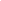 